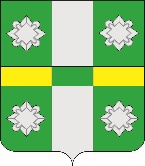 Российская ФедерацияАдминистрацияТайтурского городского поселенияУсольского муниципального районаИркутской областиП О С Т А Н О В Л Е Н И Ер.п. ТайтуркаОб утверждении Программы профилактики рисков причинения вреда (ущерба) охраняемым законом ценностям на 2022 год в рамках муниципального жилищного контроля на территории городского поселения Тайтурского муниципального образованияВ соответствии с Федеральным законом 31.07.2020 № 248-ФЗ«О государственном контроле (надзоре) и муниципальном контроле в Российской Федерации», Федеральным законом от 11.06.2021№ 170-ФЗ «О внесении изменений в отдельные законодательные акты Российской Федерации в связи с принятием Федерального закона «О государственном контроле (надзоре) и муниципальном контроле в Российской Федерации», на основании постановления Правительства РФ от 25.06.2021 г. № 990 «Об утверждении Правил разработки и утверждения контрольными (надзорными) органами программы профилактики рисков причинения вредя (ущерба) охраняемым законом ценностям», руководствуясь Уставом городского поселения Тайтурского муниципального образования, администрация Тайтурского городского поселения Усольского муниципального района Иркутской области  П О С Т А Н О В Л Я Е Т:1. Утвердить Программу профилактики рисков причинения вреда (ущерба) охраняемым законом ценностям на 2022 год в рамках муниципального жилищного контроля на территории городского поселения Тайтурского муниципального образования (прилагается).2. Опубликовать настоящее постановление в газете «Информационный бюллетень Тайтурского муниципального образования» и разместить на официальном сайте http://taiturka.irkmo.ru/ Тайтурского муниципального образования в информационно-телекоммуникационной сети «Интернет».3. Настоящее постановление вступает в силу после дня официального опубликования.4. Контроль по исполнению настоящего постановления оставляю за собойГлава Тайтурского городского поселения Усольского муниципального района Иркутской области                                                                                             С.В.БуяковУТВЕРЖДЕНОПостановлением администрации Тайтурского городского поселения Усольского муниципального района Иркутской области от   _____________№________ПРОГРАММАпрофилактики рисков причинения вреда (ущерба) охраняемым законом ценностям на 2022 год в рамках муниципального жилищного контроля на территории городского поселения Тайтурского муниципального образованияНастоящая программа профилактики рисков причинения вреда (ущерба) охраняемым законом ценностям на 2022 год в рамках муниципального жилищного контроля   на территории городского поселения Тайтурского муниципального образования (далее – Программа) разработана в целях  стимулирования добросовестного соблюдения обязательных требований организациями  и гражданами,  устранения условий, причин и факторов, способных привести к нарушениям обязательных требований и (или) причинению вреда (ущерба) охраняемым законом ценностям,  создания условий для доведения обязательных требований до контролируемых лиц, повышение информированности о способах их соблюдения.Настоящая программа разработана и подлежит исполнению администрацией городского поселения Тайтурского муниципального образования (далее по тексту – Администрация).1. Анализ текущего состояния осуществления муниципального жилищного контроля1.1. В зависимости от объекта, в отношении которого осуществляется муниципальный жилищный контроль, выделяются следующие типы контролируемых лиц: – юридические лица и индивидуальные предприниматели, осуществляющие управление многоквартирными домами, в которых имеются жилые помещения муниципальной формы собственности;– ресурсоснабжающие организации; – некоммерческие организации товарищества собственников жилья (далее – ТСЖ);– граждане, осуществляющие пользование помещениями муниципального жилищного фонда на основании договоров найма жилых помещений.1.2.  Предметом муниципального жилищного контроля является соблюдение юридическими лицами, индивидуальными предпринимателями и гражданами (далее – контролируемые лица) обязательных требований, установленных жилищным законодательством, законодательством об энергосбережении и о повышении энергетической эффективности в отношении муниципального жилищного фонда:1) требований к использованию и сохранности муниципального жилищного фонда, в том числе требований к жилым помещениям, их использованию и содержанию, использованию и содержанию общего имущества собственников помещений в многоквартирных домах, порядку осуществления перевода жилого помещения в нежилое помещение и нежилого помещения в жилое в многоквартирном доме, порядку осуществления перепланировки и (или) переустройства помещений в многоквартирном доме;2) требований к формированию фондов капитального ремонта;3) требований к созданию и деятельности юридических лиц, индивидуальных предпринимателей, осуществляющих управление многоквартирными домами, оказывающих услуги и (или) выполняющих работы по содержанию и ремонту общего имущества в многоквартирных домах;4) требований к предоставлению коммунальных услуг собственникам и пользователям помещений в многоквартирных домах и жилых домов;5) правил изменения размера платы за содержание жилого помещения в случае оказания услуг и выполнения работ по управлению, содержанию и ремонту общего имущества в многоквартирном доме ненадлежащего качества и (или) с перерывами, превышающими установленную продолжительность;6) правил содержания общего имущества в многоквартирном доме и правил изменения размера платы за содержание жилого помещения;7) правил предоставления, приостановки и ограничения предоставления коммунальных услуг собственникам и пользователям помещений в многоквартирных домах и жилых домов;8) требований энергетической эффективности и оснащенности помещений многоквартирных домов и жилых домов приборами учета используемых энергетических ресурсов;9) требований к порядку размещения ресурсоснабжающими организациями, лицами, осуществляющими деятельность по управлению многоквартирными домами, информации в системе;10) требований к обеспечению доступности для инвалидов помещений в многоквартирных домах;11) требований к предоставлению жилых помещений в наемных домах социального использования.1.3. Объектами муниципального жилищного контроля являются:– деятельность, действия (бездействие) граждан и организаций, в рамках которых должны соблюдаться обязательные требования, в том числе предъявляемые к гражданам и организациям, осуществляющим деятельность, действия (бездействие);– здания, помещения, которыми граждане и организации владеют и (или) пользуются и к которым предъявляются обязательные требования;– результаты деятельности контролируемых лиц, в том числе работы и услуги, к которым предъявляются обязательные требования.1.4. В рамках профилактики рисков причинения вреда (ущерба) охраняемым законом ценностям Администрацией в 2021 году осуществляются следующие мероприятия:1)	размещение на официальном сайте администрации   в сети «Интернет»  перечней нормативных правовых актов или их отдельных частей, содержащих обязательные требования, оценка соблюдения которых является предметом муниципального  контроля, а также текстов соответствующих нормативных правовых актов;2)	осуществление информирования юридических лиц, индивидуальных предпринимателей по вопросам соблюдения обязательных требований, в том числе посредством разработки и опубликования руководств по соблюдению обязательных требований, разъяснительной работы в средствах массовой информации; 3)	выдача предостережений о недопустимости нарушения обязательных требований в соответствии с частями 5-7 статьи 8.2 Федерального закона от 26 декабря 2008 года № 294-ФЗ «О защите прав юридических лиц и индивидуальных предпринимателей при осуществлении государственного контроля (надзора) и муниципального контроля».За 9 месяцев 2021 года администрацией выдано 0 предостережений о недопустимости нарушения обязательных требований.2. Цели и задачи реализации программы профилактики2.1. Профилактика рисков причинения вреда (ущерба) охраняемым законом ценностям направлена на достижение следующих основных целей:1) стимулирование добросовестного соблюдения обязательных требований всеми контролируемыми лицами;2) устранение условий, причин и факторов, способных привести к нарушениям обязательных требований и (или) причинению вреда (ущерба) охраняемым законом ценностям;3) создание условий для доведения обязательных требований до контролируемых лиц, повышение информированности о способах их соблюдения.2.2. Задачами Программы являются: – укрепление системы профилактики нарушений обязательных требований; – выявление причин, факторов и условий, способствующих нарушениям обязательных требований, разработка мероприятий, направленных на устранение нарушений обязательных требований; – повышение правосознания и правовой культуры организаций и граждан в сфере рассматриваемых правоотношений.3. Перечень профилактических мероприятий, сроки (периодичность) их проведения4. Показатели результативности и эффективности Программы№ п/п Наименование мероприятия Срок реализации мероприятия Срок реализации мероприятия Ответственное должностное лицо1. Информирование1. Информирование1. Информирование1. Информирование1. Информирование1.1.Информирование осуществляется администрацией по вопросам соблюдения обязательных требований посредством размещения соответствующих сведений на официальном сайте администрации и в печатном издании   муниципального образованияИнформирование осуществляется администрацией по вопросам соблюдения обязательных требований посредством размещения соответствующих сведений на официальном сайте администрации и в печатном издании   муниципального образованияПостоянноСпециалист администрации, к должностным обязанностям которого относится осуществление муниципального контроля  2. Консультирование2. Консультирование2. Консультирование2. Консультирование2. Консультирование2.1.Консультирование осуществляется в устной или письменной форме по следующим вопросам:1)организация и осуществление муниципального жилищного контроля;2) порядок осуществления контрольных мероприятий, 3) порядок обжалования действий (бездействия) должностных лиц;4) получение информации о нормативных правовых актах (их отдельных положениях), содержащих обязательные требования, оценка соблюдения которых осуществляется администрацией в рамках контрольных мероприятий.Консультирование осуществляется в устной или письменной форме по следующим вопросам:1)организация и осуществление муниципального жилищного контроля;2) порядок осуществления контрольных мероприятий, 3) порядок обжалования действий (бездействия) должностных лиц;4) получение информации о нормативных правовых актах (их отдельных положениях), содержащих обязательные требования, оценка соблюдения которых осуществляется администрацией в рамках контрольных мероприятий.Постоянно по обращениям контролируемых лиц и их представителейСпециалист администрации, к должным обязанностям которого относится осуществление муниципального контроля№п/пНаименование показателяНаименование показателяВеличинаВеличина1.Полнота информации, размещенной на официальном сайте контрольного органа в сети «Интернет» в соответствии с частью 3 статьи 46 Федерального закона от 31 июля . № 248-ФЗ «О государственном контроле (надзоре) и муниципальном контроле в Российской Федерации»100%100%2.Доля лиц, удовлетворённых консультированием в общем количестве лиц, обратившихся за консультированием100%100%3Утверждение   доклада, содержащего результаты обобщения правоприменительной практики по осуществлению муниципального контроля, его опубликованиеИсполнено / Не исполненоИсполнено / Не исполнено